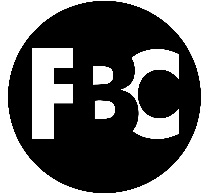 #6 – Philippians                                 Pastor Shawn PetersonFoothillsBibleChurch.org/sermons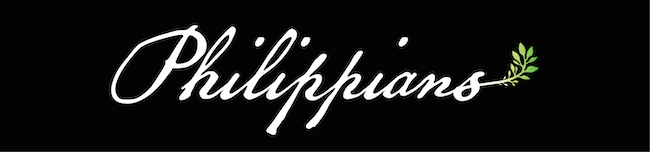 November 22, 2020Work Out What God Worked InPhilippians 2:12-13Serving Friendships with other Christians Meeting with a mentor Reading books Reading the Bible and meditating Praying Listening to the Bible and sermon podcasts Regular repentance, Praise, Slowing down to recognize God’s presence Philippians 2:12-13 12 Therefore, my beloved, as you have always obeyed, so now, not only as in my presence but much more in my absence, work out your own salvation with fear and trembling, 13 for it is God who works in you, both to will and to work for his good pleasure.1 - You work out your salvation 2 – It is God who works in you 1 – You work out your salvation Therefore … work out your salvation with fear and trembling. Work out = to complete the work that is already begun… work out your salvation with fear and trembling Not Punishment Not a Waste Not Rejection … work out your salvation with fear and trembling Our propensity to sinDistrust our strength Dishonoring God2 - It is God who works in you  Works in = Originating EffortTo will = desire To work = empower The Holy Spirit provides the Christian with both the desire and the working power to do what pleases God. Energize your spiritual growthRedirect you when you are strugglingBring unity and graceGive a framework to your dayHarness the power of trialsReflection Questions on Today’s SermonWhat was the most insightful part today’s sermon for you? Talk about it with someone. As you think about how spiritual growth occurs, what change or adjustment would you like to make, either in your actions or your attitude?  Growth Group Questions We are currently in between sessions. The winter session runs 1/10/21 – 03/20/21. 